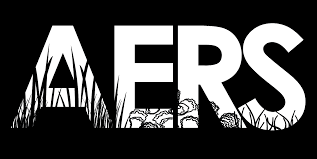 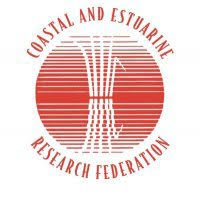 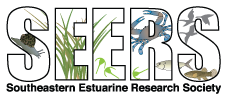 7:45 – 8:00am ET	Access virtual meeting platform and prepare to launch workshop8:00 – 8:15am ET	Welcome, Housekeeping, and Introductions                     		Welcome by TCS (Tom Bigford, NOAA retired and TCS Board member), AERS (Ben Fertig, Stevenson University and AERS President), and SEERS (Enrique Reyes, East Carolina University and SEERS President), and ECU representative Joe Luczkovich                                  		Logistics and Webinar Housekeeping tips 8:15 – 9:05am ET 	Keynotes: Shifting Opportunities and Pathways		Moderator – Geno Olmi, NOAA Ocean Service and TCS Board MemberJoe Luczkovich (ECU, Professor of Biology) Steve MacLeod (TCS, President) Lyndie Hice-Dunton (Responsible Offshore Science Alliance, Executive Director) Tyler Peacock (Nutrien, Environmental Scientist) 9:05 – 9:15am ET	Break & Optional Virtual Networking9:15 – 10:30am ET	Skill Building Session I		Moderator – Tom Bigford, NOAA Retired and TCS Board Member		Lightning Presentations by each breakout topic leaderBreakout A: Proposal and Grant Writing – Mike DeLuca, Rutgers  Breakout B: Federal Service and Navigating USA Jobs – Geno Olmi, NOAA/Ocean Service and TCS Board member Breakout C: Getting Your Resume to the Right Person and Then Nailing the Interview – Nicole Rodi, TCS Member10:30 – 10:40am ET	Break & Optional Virtual Networking10:40 – 11:55am ET	Skill Building Session II	Moderator – Geno Olmi, NOAA Ocean Service and TCS Board Member	Lightning Presentations Breakout D: Work in the Private/NGO Sector – Meredith Comi, NY/NJ BaykeeperBreakout E: Establishing Solid Mentor-Mentee Relationships – Marie Delorenzo, NOAA National Ocean ServiceBreakout F: Lean into the Awkward - Effective Networking – Ben Fertig, Stevenson University and AERS President 11:55 – 12:15pm     Final Q&A, Wrap Up & Future Opportunities 	Final thoughts 		Reminder to complete the post-workshop survey	How to connect with your new mentor	Review future TCS offerings 	Wrap up and gratitude moment